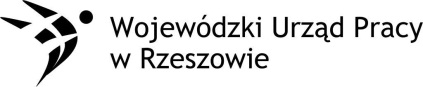 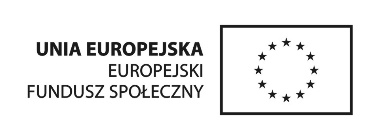 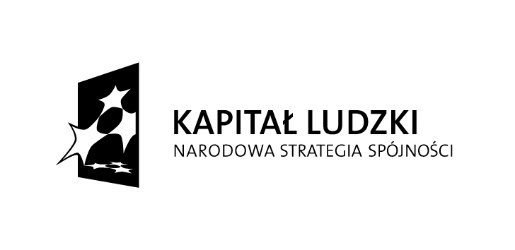 Podkarpacie stawia na zawodowców                                                                                                 Nr Projektu WND-POKL.09.02.00-18-001/12ZAPROSZENIE DO SKŁADANIA OFERT                                                                                dla zamówień o wartości nie przekraczającej                                                                             wyrażonej w złotych równowartości 30 000 euroGmina Tarnobrzeg                                                                                                                             ul. Kościuszki 32                                                                                                                                 39-400 Tarnobrzeg                                                                                                                              NIP 867-20-79-199                                                                                                                      REGON 830409092zwana w dalszej części Zaproszenia Zamawiającym, działająca przez Pełnomocnika  Marka Szczytyńskiego – Dyrektora Zespołu Szkół Ponadgimnazjalnych Nr 2 im. Bartosza Głowackiego, 39-400 Tarnobrzeg, ul. Kopernika 18, tel. 15 822-55-57, www.rolnik.tbg.net.pl zaprasza do składania ofert w postępowaniu o udzielenie zamówienia pn: „Kurs – Certyfikat kompetencji zawodowych przewoźnika” w ramach projektu „Podkarpacie stawia na zawodowców” współfinansowanego przez Unię Europejską ze środków Europejskiego Funduszu Społecznego Priorytet IX. Rozwój wykształcenia i kompetencji w regionie w ramach Działania 9.2 Programu Operacyjnego Kapitał Ludzki – Podniesienie atrakcyjności i jakości szkolnictwa zawodowego. Rodzaj zamówienia: usługaOkreślenie przedmiotu zamówienia:Przedmiotem zamówienia jest zorganizowanie i przeprowadzenie kursu Certyfikat kompetencji zawodowych przewoźnika dla 15 uczniów/uczennic Technikum Spedycji. Na kurs przewiduje się minimum 80 godzin dydaktycznych.Uczestnik kursu, po jego ukończeniu powinien być przygotowany do egzaminu państwowego na certyfikat kompetencji zawodowych, organizowany przez Instytut Transportu Drogowego. W ramach realizacji kursu  stanowiącego przedmiot zamówienia Wykonawca ponosi w szczególności koszty: ubezpieczenia uczestników kursu, wynagrodzeń osób realizujących kurs, wszelkich opłat i podatków, niezbędnego sprzętu wraz z kosztami jego eksploatacji, materiałów dydaktycznych i szkoleniowych, ciepłych posiłków dla każdego uczestnika kursu w każdym dniu szkolenia, egzaminu państwowego, certyfikatu kompetencji zawodowych i wydania zaświadczeń o ukończeniu kursu, transportu uczestników szkolenia na egzamin państwowy. Dzienny czas trwania zajęć teoretycznych i praktycznych:                                                                               w dni nauki szkolnej – do 6 godzin;                                                                                                 w dni wolne od nauki szkolnej – do 8 godzinMiejsce realizacji kursu: Zajęcia będą przeprowadzone w wskazanych pomieszczeniach (salach) szkolnych udostępnionych bezpłatnie przez Zamawiającego wraz z dostępem do wybranego sprzętu i pomocy dydaktycznych w budynku Zespołu Szkół Ponadgimnazjalnych nr 2 w TarnobrzeguMinimalny zakres programowy kursu:Prawo cywilne – m.in. rodzaje umów w transporcie drogowym wraz z obowiązkami z nich wynikającymi, negocjowanie umów, rozpatrywanie reklamacjiPrawo handlowe – m.in. warunki dotyczące prowadzenia działalności gospodarczej, obowiązki spoczywające na przewoźnikach, skutki upadłości przedsiębiorstwa, wiedza dotycząca spółek Prawo socjalne – m.in. przepisy regulujące umowy o pracę (warunki pracy, wynagrodzenie, czas pracy, urlopy), obowiązki dotyczące ubezpieczenia społecznego pracowników, ocena kwalifikacji Prawo podatkowe – m.in. podatek VAT od usług transportowych, podatek od pojazdów silnikowych, podatek od niektórych pojazdów używanych w transporcie drogowym rzeczy, podatek dochodowyDziałalność gospodarcza i zarządzanie finansami – m. in. Przepisy dotyczące czeków, weksli, kart kredytowych, formy udzielanych kredytów, tworzenie bilansu i sposób jego odczytywania, tworzenie i interpretowanie rachunku zysków i strat, umiejętność oceny rentowności przedsiębiorstwa, umiejętność opracowywania budżetu, zasady reklamy i marketingu, firmy ubezpieczeń związanych z transportem drogowymDostęp do rynku – m.in. przepisy dotyczące transportu drogowego o charakterze zarobkowym, związane z prowadzeniem działalności gospodarczej, niezbędna dokumentacja pozwalająca na realizowanie usług z zakresu transportu drogowegoNormy i aspekty techniczne prowadzonej działalności – m.in. przepisy dotyczące masy i wymiarów pojazdów w państwach UE, odpowiedni dobór pojazdów oraz ich elementów, formalności dotyczące homologacji i rejestracji aut, typy urządzeń do załadunku i rozładunku, przepisy o transporcie żywych zwierząt, umiejętność sporządzania planów okresowych w zakresie utrzymania pojazdówBezpieczeństwo drogowe – m.in. wymagania związane z zatrudnianiem kierowców, umiejętność przygotowania instrukcji dla kierowców i ustanawiania procedur w razie wypadków, wiedza z zakresu układu sieci drogowej w państwach UEGłówny przedmiot zamówienia wg Wspólnego Słownika Zamówień (CPV)                                  80.53.00.00 – 8  usługi szkolenia zawodowegoSposób uzyskania informacji dotyczących przedmiotu zamówienia: Szczegółowe informacje dotyczące przedmiotu zamówienia można uzyskać osobiście w siedzibie zamawiającego tj. – Zespół Szkół Ponadgimnazjalnych nr 2 im Bartosza Głowackiego w Tarnobrzegu; ul. Kopernika 18 (sekretariat szkoły) lub telefonicznie pod numerem tel. 15 822-55-57; 535 550 190                                                                                                       Osoby uprawnione do kontaktów z wykonawcami:Marzena Karwat –Asystentka Koordynatora Projektu Marek Szczytyński – Dyrektor SzkołyTermin wykonania zamówienia:  Wymagany/pożądany termin realizacji zamówienia – marzec, kwiecień, maj 2015 rSpecyfikacja zamówienia:Wykonawca, z którym zostanie zawarta umowa, zobowiązany będzie do:Przeprowadzenia zajęć teoretycznych i praktycznych zgodne z harmonogramem uzgodnionym ze Szkolnym Asystentem Koordynatora i dostarczonym Zamawiającemu najpóźniej na dwa dni przed rozpoczęciem pierwszych zajęć.Zgodnego z harmonogramem, punktualnego rozpoczynania i kończenia kursu.Prowadzenia zajęć teoretycznych i praktycznych w godzinach dostosowanych do możliwości i potrzeb osób uczestniczących w kursie.Przedstawienia programu szkolenia przed podpisaniem umowy.Prowadzenia dokumentacji przeprowadzonego kursu, w tym:dziennik zajęć edukacyjnych zawierający wymiar godzin i tematy zajęć edukacyjnych, listy obecności, podpisane przez uczestników kursu,podpisane przez uczestników potwierdzenia otrzymania posiłków, podpisane przez uczestników potwierdzenia otrzymania materiałów dydaktycznych w pierwszym dniu szkolenia,protokół z przebiegu egzaminu, imienny wykaz osób, które ukończyły kurs, nie ukończyły kursu, nie zdały egzaminu, bądź nie przystąpiły do egzaminu, rejestr wydanych zaświadczeń potwierdzających ukończenie kursu i uzyskanie kwalifikacji;W przypadku niezgłoszenia się osoby objętej kursem na zajęcia niezwłocznego poinformowania o tym fakcie Zamawiającego.Przygotowania we własnym zakresie niezbędnych materiałów dydaktycznych. Każdy z uczestników kursu powinien otrzymać  materiały szkoleniowe, które powinny zawierać niezbędny zakres wiadomości z zakresu programu szkolenia. Materiały dydaktyczne po zakończeniu szkolenia przechodzą na własność uczestników kursu.Oznaczenia materiałów dydaktycznych zgodnie z wytycznymi dotyczącymi oznaczenia projektów w ramach POKL.Zapewnienia na swój koszt urządzeń i sprzętu zapewniającego realizację kursu oraz przygotowanie do egzaminu. Zapewnienia  na swój koszt uczestnikom kursów ciepłego posiłku (drugie danie) dla każdego uczestnika kursu w każdym dniu szkolenia Wydania każdemu uczestnikowi kursu dokumentu potwierdzającego jego ukończenie.Pomieszczenia, w których odbywać się będą zajęcia muszą być oznaczone logotypami        POKL, EFS oraz informacją o realizowanym projekcie.Warunki udziału w postępowaniu oraz opis sposobu dokonywania oceny spełniania tych warunkówO udzielenie niniejszego zamówienia mogą ubiegać się Wykonawcy, którzy spełniają warunek dysponowania osobami zdolnymi do wykonania zamówienia. Zamawiający uzna powyższy warunek za spełniony o ile Wykonawca wykaże, iż dysponuje co najmniej jedną osobą z wykształceniem wyższym, która w okresie ostatnich 3 lat przed upływem terminu składania ofert przeprowadziła co najmniej jeden kurs zgodny z tematem zamówienia lub podobnym.                                                                                         Opis sposobu wyboru oferty najkorzystniejszej: Oferta powinna być złożona na druku OFERTA CENOWA stanowiącym integralny element niniejszej specyfikacji. Oferta z najniższą ceną złożona przez wykonawcę, spełniającego określone wymogi  specyfikacji zostanie wybrana jako oferta najkorzystniejsza.Miejsce i termin składania ofert:Oferty należy składać w siedzibie Zespołu Szkół Ponadgimnazjalnych Nr 2 
w Tarnobrzegu, ul. Kopernika 18 (sekretariat szkoły) osobiście lub pocztą w terminie do dnia 23.03.2015 r do godz. 10.00. Otwarcie nastąpi w dniu 23.03.2015 r. o godz.11.00 Ofertę należy umieścić w zamkniętym opakowaniu, uniemożliwiającym odczytanie zawartości bez uszkodzenia tego opakowania. Opakowanie winno być oznaczone nazwą (firmą) i adresem Wykonawcy, zaadresowane na adres: Zespół Szkół Ponadgimnazjalnych nr 2 im B. Głowackiego 
w Tarnobrzegu, ul. Kopernika 18, 39-400 Tarnobrzegoraz opatrzone nazwą zamówienia: „Kurs – Certyfikat kompetencji zawodowych przewoźnika”Nie otwierać przed dniem  23.03.2015 r. do godz. 11.00Informacja o wyborze najkorzystniejszej oferty: Informacja o wyborze najkorzystniejszej oferty zawierająca: nazwę (firmę), siedzibę   i adres wykonawcy, którego ofertę wybrano jako najkorzystniejszą zostanie przekazana 
wykonawcom w terminie 3 dni od dnia składania ofert.Informacja o terminie i miejscu podpisania umowy:                                                                                             Informacja o terminie i miejscu podpisania umowy zostanie przekazana telefonicznie Wykonawcy, którego oferta będzie wybrana, jako najkorzystniejsza. Tarnobrzeg, dnia 16.03.2015 r